DATUM: Ponedeljek, 4. 5. 2020PREDMET: SLJ RAZRED: 5. aSPOZNAVAMNAVODILA ZA DELOMOJI IZDELKIPOEZIJALjudska:RefrenDober dan! Začeli ga bomo s pesmijo, ljudsko, seveda.Spoznavamo značilnosti ljudskega pesništva. Jih poznamo? Ljudsko pesništvoLjudsko pesništvo sega v najstarejše čase. Ko ljudje še niso znali pisati, niti ni bilo tiska, so posamezniki že ustvarjali besedila v prozi in tudi v verzih. Njihova imena so se sčasoma pozabila, dela pa so zaradi priljubljenosti med ljudstvom ohranila in razmnožila ter prehajala iz roda v rod, tudi iz kraja v kraj.Pri tem so se včasih jezikovno in tudi vsebinsko spremenila. Tako so ob istem delu dostikrat nastale inačice ali različice.Za razvedrilo in spoznavanje:https://www.narodne-pesmi.si/index.php?lang=&option=audio&audio_id=167&stran=Narodne%20pesmiKaj je refren?Je besedilo, ki se v pesmi redno ponavlja zlasti na koncu verza ali kitice. Rečemo mu tudi pripev.. Značilnosti ljudske pesmi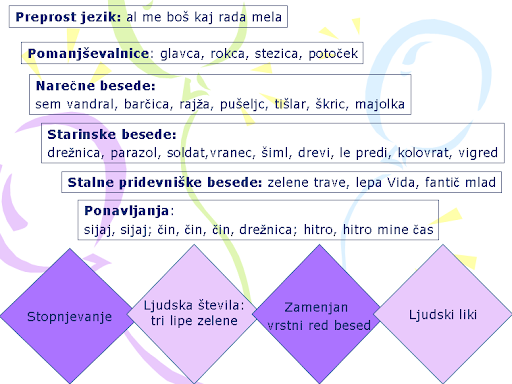 Preglej domačo nalogo prejšnje ure in oceni, če moraš svoj zapis dopolniti. DOMAČA NALOGA – 24. 4. 2020Razmišljaj o značilnosti ljudskega pesništva. Podatke poskušaj najti na spletu.PRESENEČENJE – ODPRI.(Dvoklik na puščico.)Imaš različico pesmi Pleši, pleši črni kos zapisano in  razlike označene?Klikni na link, NATO klik na začni predvajati: Jaz bi rad ...Poslušaj in razmisli, kaj je za pesem značilno. Zapis v zvezek.Jaz bi rad cigajnar bilZa vsako kitico se poje:Ti draj la la la… -REFREN ali PRIPEV.Značilnosti ljudske pesmi lahko prepišeš ali narediš svoj miselni vzorec.DOMAČA NALOGAPoišči vsaj 3 ljudske pesmi, ki imajo refren.POEZIJALjudska:RefrenDober dan! Začeli ga bomo s pesmijo, ljudsko, seveda.Spoznavamo značilnosti ljudskega pesništva. Jih poznamo? Ljudsko pesništvoLjudsko pesništvo sega v najstarejše čase. Ko ljudje še niso znali pisati, niti ni bilo tiska, so posamezniki že ustvarjali besedila v prozi in tudi v verzih. Njihova imena so se sčasoma pozabila, dela pa so zaradi priljubljenosti med ljudstvom ohranila in razmnožila ter prehajala iz roda v rod, tudi iz kraja v kraj.Pri tem so se včasih jezikovno in tudi vsebinsko spremenila. Tako so ob istem delu dostikrat nastale inačice ali različice.Za razvedrilo in spoznavanje:https://www.narodne-pesmi.si/index.php?lang=&option=audio&audio_id=167&stran=Narodne%20pesmiKaj je refren?Je besedilo, ki se v pesmi redno ponavlja zlasti na koncu verza ali kitice. Rečemo mu tudi pripev.. Značilnosti ljudske pesmiPreglej domačo nalogo prejšnje ure in oceni, če moraš svoj zapis dopolniti. DOMAČA NALOGA – 24. 4. 2020Razmišljaj o značilnosti ljudskega pesništva. Podatke poskušaj najti na spletu.PRESENEČENJE – ODPRI.(Dvoklik na puščico.)Imaš različico pesmi Pleši, pleši črni kos zapisano in  razlike označene?Klikni na link, NATO klik na začni predvajati: Jaz bi rad ...Poslušaj in razmisli, kaj je za pesem značilno. Zapis v zvezek.Jaz bi rad cigajnar bilZa vsako kitico se poje:Ti draj la la la… -REFREN ali PRIPEV.Značilnosti ljudske pesmi lahko prepišeš ali narediš svoj miselni vzorec.DOMAČA NALOGAPoišči vsaj 3 ljudske pesmi, ki imajo refren.POEZIJALjudska:RefrenDober dan! Začeli ga bomo s pesmijo, ljudsko, seveda.Spoznavamo značilnosti ljudskega pesništva. Jih poznamo? Ljudsko pesništvoLjudsko pesništvo sega v najstarejše čase. Ko ljudje še niso znali pisati, niti ni bilo tiska, so posamezniki že ustvarjali besedila v prozi in tudi v verzih. Njihova imena so se sčasoma pozabila, dela pa so zaradi priljubljenosti med ljudstvom ohranila in razmnožila ter prehajala iz roda v rod, tudi iz kraja v kraj.Pri tem so se včasih jezikovno in tudi vsebinsko spremenila. Tako so ob istem delu dostikrat nastale inačice ali različice.Za razvedrilo in spoznavanje:https://www.narodne-pesmi.si/index.php?lang=&option=audio&audio_id=167&stran=Narodne%20pesmiKaj je refren?Je besedilo, ki se v pesmi redno ponavlja zlasti na koncu verza ali kitice. Rečemo mu tudi pripev.. Značilnosti ljudske pesmiPreglej domačo nalogo prejšnje ure in oceni, če moraš svoj zapis dopolniti. DOMAČA NALOGA – 24. 4. 2020Razmišljaj o značilnosti ljudskega pesništva. Podatke poskušaj najti na spletu.PRESENEČENJE – ODPRI.(Dvoklik na puščico.)Imaš različico pesmi Pleši, pleši črni kos zapisano in  razlike označene?Klikni na link, NATO klik na začni predvajati: Jaz bi rad ...Poslušaj in razmisli, kaj je za pesem značilno. Zapis v zvezek.Jaz bi rad cigajnar bilZa vsako kitico se poje:Ti draj la la la… -REFREN ali PRIPEV.Značilnosti ljudske pesmi lahko prepišeš ali narediš svoj miselni vzorec.DOMAČA NALOGAPoišči vsaj 3 ljudske pesmi, ki imajo refren.POEZIJALjudska:RefrenDober dan! Začeli ga bomo s pesmijo, ljudsko, seveda.Spoznavamo značilnosti ljudskega pesništva. Jih poznamo? Ljudsko pesništvoLjudsko pesništvo sega v najstarejše čase. Ko ljudje še niso znali pisati, niti ni bilo tiska, so posamezniki že ustvarjali besedila v prozi in tudi v verzih. Njihova imena so se sčasoma pozabila, dela pa so zaradi priljubljenosti med ljudstvom ohranila in razmnožila ter prehajala iz roda v rod, tudi iz kraja v kraj.Pri tem so se včasih jezikovno in tudi vsebinsko spremenila. Tako so ob istem delu dostikrat nastale inačice ali različice.Za razvedrilo in spoznavanje:https://www.narodne-pesmi.si/index.php?lang=&option=audio&audio_id=167&stran=Narodne%20pesmiKaj je refren?Je besedilo, ki se v pesmi redno ponavlja zlasti na koncu verza ali kitice. Rečemo mu tudi pripev.. Značilnosti ljudske pesmiPreglej domačo nalogo prejšnje ure in oceni, če moraš svoj zapis dopolniti. DOMAČA NALOGA – 24. 4. 2020Razmišljaj o značilnosti ljudskega pesništva. Podatke poskušaj najti na spletu.PRESENEČENJE – ODPRI.(Dvoklik na puščico.)Imaš različico pesmi Pleši, pleši črni kos zapisano in  razlike označene?Klikni na link, NATO klik na začni predvajati: Jaz bi rad ...Poslušaj in razmisli, kaj je za pesem značilno. Zapis v zvezek.Jaz bi rad cigajnar bilZa vsako kitico se poje:Ti draj la la la… -REFREN ali PRIPEV.Značilnosti ljudske pesmi lahko prepišeš ali narediš svoj miselni vzorec.DOMAČA NALOGAPoišči vsaj 3 ljudske pesmi, ki imajo refren.POEZIJALjudska:RefrenDober dan! Začeli ga bomo s pesmijo, ljudsko, seveda.Spoznavamo značilnosti ljudskega pesništva. Jih poznamo? Ljudsko pesništvoLjudsko pesništvo sega v najstarejše čase. Ko ljudje še niso znali pisati, niti ni bilo tiska, so posamezniki že ustvarjali besedila v prozi in tudi v verzih. Njihova imena so se sčasoma pozabila, dela pa so zaradi priljubljenosti med ljudstvom ohranila in razmnožila ter prehajala iz roda v rod, tudi iz kraja v kraj.Pri tem so se včasih jezikovno in tudi vsebinsko spremenila. Tako so ob istem delu dostikrat nastale inačice ali različice.Za razvedrilo in spoznavanje:https://www.narodne-pesmi.si/index.php?lang=&option=audio&audio_id=167&stran=Narodne%20pesmiKaj je refren?Je besedilo, ki se v pesmi redno ponavlja zlasti na koncu verza ali kitice. Rečemo mu tudi pripev.. Značilnosti ljudske pesmiPreglej domačo nalogo prejšnje ure in oceni, če moraš svoj zapis dopolniti. DOMAČA NALOGA – 24. 4. 2020Razmišljaj o značilnosti ljudskega pesništva. Podatke poskušaj najti na spletu.PRESENEČENJE – ODPRI.(Dvoklik na puščico.)Imaš različico pesmi Pleši, pleši črni kos zapisano in  razlike označene?Klikni na link, NATO klik na začni predvajati: Jaz bi rad ...Poslušaj in razmisli, kaj je za pesem značilno. Zapis v zvezek.Jaz bi rad cigajnar bilZa vsako kitico se poje:Ti draj la la la… -REFREN ali PRIPEV.Značilnosti ljudske pesmi lahko prepišeš ali narediš svoj miselni vzorec.DOMAČA NALOGAPoišči vsaj 3 ljudske pesmi, ki imajo refren.NAMENI UČENJA – Učim se:o značilnostih ljudskega pesništva,prepoznati refren,o nesnovni kulturni dediščini.KRITERIJI USPEŠNOSTI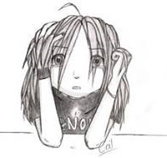 Uspešen/-a bom, ko bom: Poskusi z oblikovanjem kriterijev uspešnosti.O delu bomo naredili analizo na video konferenci – začnemo ob 10. 30 uri. Se vidimo in slišimo!Učiteljica MajdaOVREDNOTI SVOJE DELO Kaj sem se danes učil/-a? Kaj mi je šlo dobro? Kako sem se danes počutil/-a v šoli doma? Bi kaj želel/-a predlagati?Zapiši – samoevalviraj (Odgovarjaš na vprašanja vrednotenja svojega dela.)